Annexe 1 : Le chèque CIC de Sud Évasion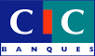 	à rédiger exclusivement en euros                  €       Somme en toutes lettres Payable en France                                                                                                                     ACIC PARIS                                                           SUD ÉVASION                                                         Le			                                309 Route de Nîmes	                                30400 VILLENEUVE LES AVIGNONN° de compte 14621547N° chèque 8190610                                                                                                                                SIGNATURE